OBJEDNÁVKA č. O-0074/00069850/2024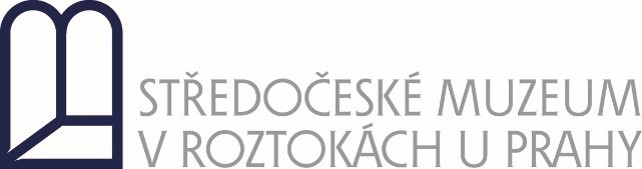 Datum vystavení objednávky:               5. 3. 2024  Termín dodání:                                         30. 6. 2024             Objednáváme u Vás:Cena celkem s DPH: 175 450,00 Kč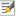 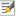 Další obchodní podmínky:Na faktuře uvádějte číslo naší objednávkyV případě splnění požadavků zákona č. 340/2015 Sb. o Registru smluv, bude tato objednávka uveřejněna v celém rozsahu (smlouvy.gov.cz).Cena je splatná na základě faktury ve lhůtě 30 dní od dodání zboží (služeb) nebo doručení faktury, a to ten den, který nastane nejpozději.Preferujeme elektronickou formu faktury ve formátu ISDOCx (www.isdoc.cz)V Roztokách, dne:						         V Praze, dne:………………………………………………….			         ………………………………………………               Mgr. Jana Klementová						   Ondřej Vácha                                  ředitelka muzea	Označení položkyJednotková cena bez DPHMnožstvíSazba DPHCena bez DPHDPHCena s DPH celkemDotazník na změnu názvu Středočeského muzea v Roztokách u Prahy, příspěvková organizace%145 000 30 450175 450,00 Kč